 Grade Four 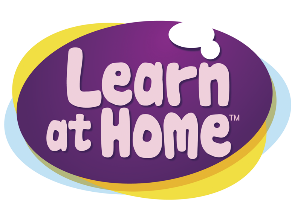 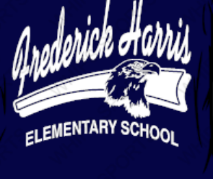 WEEKLY SCHEDULE/ SUGGESTED ASSIGNMENTSALL RESOURCES NEEDED WILL BE UPLOADED ON THE WEBSITEThis schedule is just a suggestion and can be used in whatever way works for your family. Use the schedule down to the minute or use the time frames as guidelines. Families can choose to do all subjects are choose one if they want. These resources are meant to be helpful, not mandated. Thank you!8:30-9:00“Arrival”Wake up brush teeth, wash face, get dressed and have breakfastWeek of 3/23-3/27Week of 3/30- 4/39:00-9:30Word WorkSight Word Lists- practice assigned words for the week. Make flashcards, write the words in different color markers, write on white boards. Evan Moor Spelling Lists- Complete the spelling activities for that spelling list. Spelling City.com- go to the assigned spelling list on www.spellingcity.com ; Students can complete “teach me” activitiesStudents can choose a variety of “play” games to practice Students can take the quiz at the end of the week. Students can print out their quiz, or write down their score each week. Sight Words: ActionAdjectiveAliveAmountAreaAwhileBeltBloodCostCentralSelling List # 21 SightWords:ChartDescribeClubCompanyConditionControlCourtDealDevelopDirect Spelling List # 22 9:30-10:15Reading & WritingScholastic News-students can go to the assigned Scholastic News Edition for the week under the Scholastic Literacy Pro App. Read the articles, or listen to them read aloud online, or have a parent read them to student.Watch any videos related to the articles. Complete comprehension or writing activity sheets.Complete the “Quiz Whiz” when student has completed activities for this Scholastic Edition. Scholastic News Edition March 16, 2020Scholastic News Edition March 30, 202010:15-11:00PE& SnackGo outside to get fresh air and exercise (dribble a ball, take a walk, do jumping jacks, run)ChoiceChoice11:00-11:30Independent ReadingIndependent Reading – Students should use this time to read books of their choice that are close to their reading level. Students can read books they have at home, or go to www.getepic.com or Scholastic Literacy Pro App for online reading. ChoiceChoice11:30-11:45VocabularyFlocabulary- Students should login to www.flocabulary.com and got to the assigned vocabulary unit for the week. Students should watch vocabulary video. Students can  choose activities to practice vocabulary- lyric lab, vocab cards, vocab game, etc.)Complete vocabulary activity sheets.Students can take online quiz.Student can take printed quiz. Level: Orange Unit 1Level: Orange Unit 211:45-12:15iReady for ELA Students should go to the app page to log into iready. 12:15-1:15Lunch & RecessLunch-Free Time; Play outside if possible (sidewalk chalk, jump rope, bubbles, ride a bike, play a game) ChoiceChoice1:15-1:25Math Fluency Students in Grades 2-5 will have access to XtraMath. For timed computational fluency practice.1:25-2:00 Math LessonStudents will login to their iready account and access their assigned lesson for the week. Each lesson will have several sessions, students should work in one session per day. Each session also includes practice work. Ready Math Lesson 1 UnderstandPlace Value  Ready Math Lesson 4 Add Whole Numbers 2:00-2:20                       iReady for Math Students should go to the app page to log into iready.2:20-3:00Art, Technology,  or Quiet TimeColor, tissue paper art, line art, sand art, playdough, lay down, yoga, write a letter, listen to music, coding activitiesChoiceChoice3:00-3:30Sciencehttps://www.flocabulary.com/unit/light/Monday:Watch: Light videoComplete the Vocabulary Activity: Use each word in a sentence or give an example to show understanding of its meaning. Draw the vocab word or an example of it.  Tuesday: Read & RespondUse the text to answer the questions 1-7Wednesday: Vocab GameBuild the beat! Answer questions to earn new instruments.Thursday: Complete the QUIZFriday: FUN ACTIVITY: Make a Homemade Spectroscope by following the link below or choose other activities listed here. https://buggyandbuddy.com/homemade-spectroscope/*Choose any Hands-on Activity related to LIGHT REFLECTION  Exploring PrismsRainbow ReflectionsExploring Reflections in MirrorsSTEMScopes: Light Reflectionhttps://app.acceleratelearning.com/scopes/17475/elements/771985*Choose any Hands-on Activity related to LIGHT REFLECTION  Exploring PrismsRainbow ReflectionsExploring Reflections in MirrorsSTEMScopes: Light Reflectionhttps://app.acceleratelearning.com/scopes/17475/elements/771985